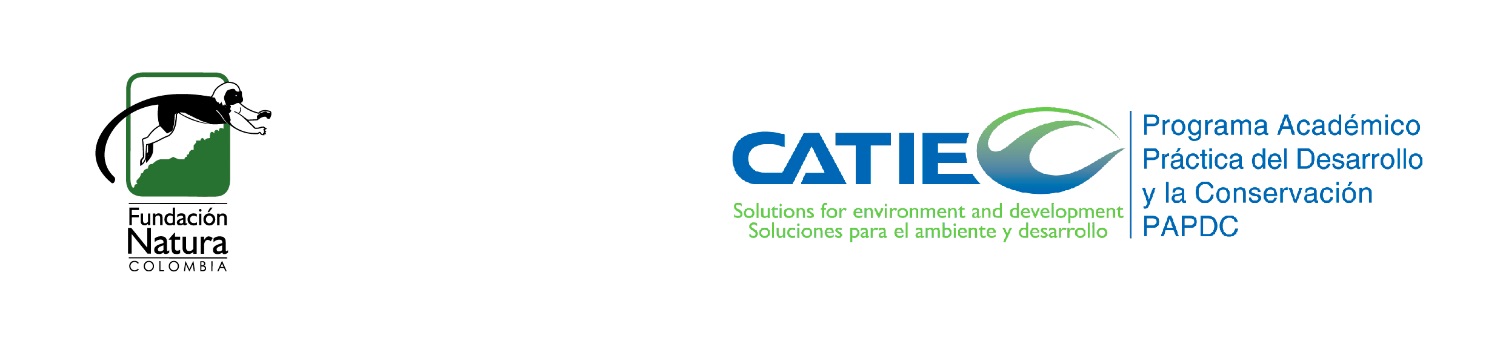 CURSO ESTRATEGIAS LOCALES DE ADAPTACION AL CAMBIO CLIMATICOCONTENIDOS GENERALESConceptos básicos de clima y cambio climático.Mecanismos globales y nacionales para cambio climático en temas de adaptación.Adaptación al cambio climático, tipos de adaptación.  ELACC: concepto y etapasGobernanza local y plataformas de participación para la adaptación.Análisis territorialAnálisis de vulnerabilidad a escala localExposición (variabilidad y cambios esperados)SensibilidadCapacidad adaptativaPlanificación de una ELACCCALENDARIO GENERAL PROPUESTOHORARIOMañana.  8 a 12 hsAlmuerzo.  12 a 13.30 hsTarde.  13.30 a 17.30  hsCharlas extra.  18.00 a 19.00 hs.   La idea es tener aquí un espacio extra, voluntario, para abordar temas sueltos de interés de los participantes.  ESTE ESPACIO ES VOLUNTARIO Y NO SE ABORDARAN TEMAS DE LOS CONTENIDOS DEL CURSO CONTENIDOS DETALLADOS1.  	Clima y cambio climáticoClima y tiempo. Variabilidad climática y cambio climático.  Anomalía.  Atmósfera. Radiación solar; forzamiento radiativo, calentamiento de la atmósfera.  Condiciones atmosféricas: radiación, temperatura y estaciones, precipitaciones, humedad atmosférica.  Balance hídrico, climadiagramas, regímenes climáticos.  Presión atmosférica, vientos, ciclones y anticiclones.  Circulación general de la atmósfera: celdas tropicales, polares y de latitudes intermedias.  Zona de convergencia intertropical. Corrientes marinas.  Tipos de lluvias. Oscilaciones climáticas (ENSO o Niño-Niña).  Evidencias del cambio climático.2.  	Mecanismos globales y nacionales para cambio climático en temas de adaptación.Entender los arreglos institucionales para la adaptación al cambio climático a nivel global, nacional y regional. Avances en la implementación de acciones según documentos oficiales del país, financiamiento para la adaptación en diferentes escalas.3.	Adaptación al cambio climático.Concepto. Tipos de adaptación.  Plazos de adaptación: adaptación a la variabilidad y al cambio climático.  ELACC: concepto y etapas de una ELACC.  Principales tipos de cambio climático a escala local y sus efectos diferenciales.4.	Gobernanza local y plataformas de participación para la adaptación.Importancia de la gobernanza local en la adaptación local al cambio climático.  Concepto de gobernanza.  Estructuras de gobernanza.  Desafíos de la gobernanza local: representatividad, conflictos, acciones, financiamiento.  Las plataformas locales de participación: concepto, estructura, funcionamiento, mapeo de actores.  Abordaje del dilema entre plataformas existentes y nuevas; condiciones que debe reunir una plataforma existente para ser adoptada para el proceso de adaptación al CC.5.	Análisis territorialIncidencia del cambio climático en diferentes partes del territorio.  Análisis territorial básico: zonas bioclimáticas, grandes paisajes.  La intervención humana: aspectos socioeconómicos.  Paisajes manejados y unidades territoriales de manejo.  Concepto, identificación y delimitación.6.	Análisis de vulnerabilidad a escala localConcepto de vulnerabilidad; evolución conceptual del IPCC 4 al IPCC 5.  Componentes de la vulnerabilidad. Exposición al cambio climático: variabilidad pasada y cambios esperados en el futuro.  Modelos climáticos: escenarios de emisiones y modelos climáticos: conceptos y evolución; modelos globales y regionales.  Estimaciones de la exposición con base en Climate Wizard.  Sensibilidad local al cambio climático: recursos y medios de vida y los efectos del CC sobre los mismos; incidencia sobre las estrategias de vida y el bienestar local.  Herramientas para determinar la sensibilidad.  Sensibilidad de los ecosistemas naturales y las especies silvestres asociadas.  Capacidad adaptativa local al cambio climático: concepto, herramientas para su estimación.  7.	Planificación de ELACCLas ELACC como procesos de planificación estratégica territorial.  Etapas.  FODA territorial.  Visión territorial. Objetivos estratégicos, indicadores (criterios de éxito), líneas estratégicas de trabajo.  Carteras de perfiles de proyectos. De la planificación a la ejecución: transición y desafíos.TEMADÍA / SESIONPRACTICA ASOCIADAConceptos básicos de clima y cambio climático.Lunes. MañanaLunes AM No hayMecanismos globales y nacionales para cambio climático en temas de adaptación.Lunes. MañanaLunes AM No hayAdaptación al cambio climático, tipos de adaptación.  ELACC: concepto y etapasLunes.  TardeLunes. Tarde. Análisis territorialGobernanza local y plataformas de participación para la adaptación.Lunes.  TardeLunes. Tarde. Análisis territorialAnálisis territorialLunes.  TardeLunes. Tarde. Análisis territorialAnálisis de vulnerabilidad a escala localMartes. Mañana y TardeMartes. Tarde.  Continuación análisis territorialExposición (variabilidad y cambios esperados)Martes. Mañana y TardeMartes. Tarde.  ExposiciónMIERCOLES.  GIRA DE CAMPO“Estrategias agroforestales, alrededor de la implementación del Corredor Ecológico Vial Bogotá–Villavicencio”MIERCOLES.  GIRA DE CAMPO“Estrategias agroforestales, alrededor de la implementación del Corredor Ecológico Vial Bogotá–Villavicencio”MIERCOLES.  GIRA DE CAMPO“Estrategias agroforestales, alrededor de la implementación del Corredor Ecológico Vial Bogotá–Villavicencio”SensibilidadJueves.  MañanaJueves tarde. SensibilidadCapacidad adaptativaJueves.  MañanaJueves tarde. Capacidad adaptativaPlanificación de una ELACCViernes. MañanaViernes.  Tarde. Planificación.